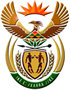 DEPARTMENT: PUBLIC ENTERPRISESREPUBLIC OF SOUTH AFRICANATIONAL ASSEMBLYQUESTION FOR WRITTEN REPLYQUESTION NO.: 4409QUESTION:4409. Mrs. N I Tarabella Marchesi (DA) to ask the Minister of Public Enterprises:What is the (a) total number of staff employed and/or provided as departmental support in (i) his and (ii) the Deputy Minister’s private offices and (b)(i) job title and (ii) annual remuneration package of each specified person?              					NW5537E											REPLY:Remarks:      				Reply: Approved / Not ApprovedJacky Molisane			 P J Gordhan, MP		Act Director-General			 Minister of Public EnterprisesDate:					 Date:	 No.Office of the MinisterOffice of the Deputy Minister(a)(i) 10(ii) 5No.Job TitleAnnual Remuneration Package(b)(i)(ii)Office of the Minister- Chief of Staff- Director Parliamentary and Cabinet Support- ReceptionistDepartmental Support-  Cabinet and Parliamentary Officer - Administrative Support and Co-ordination- Service Aide- Driver/Messenger- Registry ClerkSupport in Official Residences- 2 x Household AidOffice of the Deputy Minister- Parliamentary and Cabinet Co-ordinationDepartmental Support- Registry Clerk- Driver/MessengerSupport in Official Residences- 2 x Household AidR1388331.00R1105383.00R317127.00R1070169.00R922137.00R126270.00R181599.00R213912.00R128166R766584.00R269214.00R213912.00R128166